Bescheinigung über die Durchführung der Selbsttestung im häuslichen Bereich 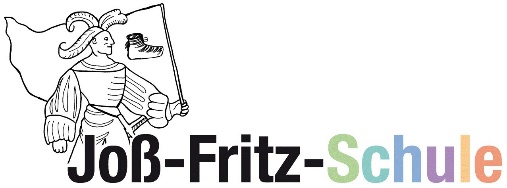 Führen Sie den Test vor dem Gang zur Schule durch und dokumentieren Sie mit Testdatum und Ihrer Unterschrift die wöchentlich durchgeführten Selbsttests. Damit bestätigen Sie gleichzeitig ein negatives Testergebnis. Die Schule sammelt die Dokumentation für die Statistik ein und testiert Ihnen die durchgeführten Testungen. Die Schulen erfassen und dokumentieren die durchgeführten Testungen, Namen werden jedoch nicht erfasst. Im Falle eines positiven Testergebnisses sind Sie verpflichtet, unverzüglich einen PCR Test durchführen zu lassen. Bis zum Erhalt des PCR-Testergebnisses dürfen Sie die Schule nicht betreten. Name: ________________________________					Klasse: ______WocheVon bis Durchführung Test 1 MontagDurchführung Test 2 MittwochDurchführung Test 3 Freitag13.09. - 17.09.21Unterschrift: Unterschrift: --20.09. - 24.09.21Unterschrift: Unterschrift: --27.09. - 01.10.21Unterschrift: Unterschrift: Unterschrift4.10. - 08.10.21Unterschrift: Unterschrift: Unterschrift11.10. - 15.10.21Unterschrift: Unterschrift: Unterschrift18.10. - 22.10.21Unterschrift: Unterschrift: Unterschrift25.10. - 29.10.21Unterschrift: Unterschrift: Unterschrift8.11. - 12.11.21Unterschrift: Unterschrift: Unterschrift15.11. -19.11.21UnterschriftUnterschriftUnterschrift22.11. - 26.11.21Unterschrift: Unterschrift: Unterschrift: 